NOTA DE PRENSAㅡConsejo Comarcal de El BierzoAvenida de la Minería, s/n
987 42 35 51 – Ext. 31301mvidal@ccbierzo.com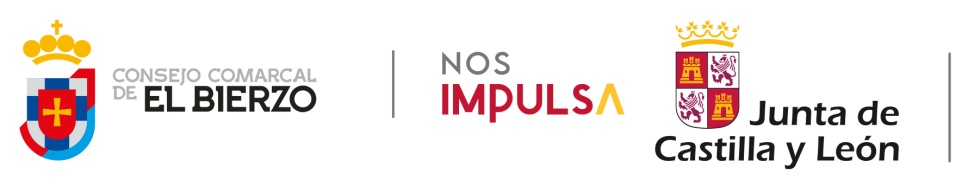 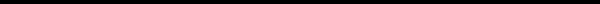 08 DE FEBRERO DE 2022EL PRESIDENTE DEL CONSEJO COMARCAL OFRECE COLABORACIÓN PARA QUE EL PLAN FUTURE II SEA UN ÉXITOGerardo Álvarez Courel recibió este mediodía a Sergio García, gerente de la empresa Metyis, consultora a la que Endesa ha encargado la búsqueda de iniciativas empresariales del II Plan Future. El presidente del Consejo le ha trasladado la decepción por los “nulos resultados del primer plan” y ha ofrecido “toda la colaboración de parte de la institución para que esta segunda convocatoria tenga éxito”.El presidente de la Comarca le explicó al gerente de la consultora el funcionamiento del SIE (Servicio de Iniciativas Emprendedoras) y del Banco de Tierras, “servicios que ofrece la institución y que podrían ser de ayuda en la búsqueda de nuevos proyectos empresariales”. El Plan Future de Endesa invita a empresas, instituciones y otros agentes a presentar propuestas de nuevas iniciativas empresariales que puedan aprovechar los terrenos y activos vinculados a antigua central térmica de Compostilla, en Cubillos del Sil. 